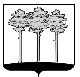 ГОРОДСКАЯ  ДУМА  ГОРОДА  ДИМИТРОВГРАДАУльяновской областиР Е Ш Е Н И Ег.Димитровград   20  июня  2018  года  	   	                                                      №  85/1020  .  О назначении выборов депутатов Городской Думы города Димитровграда Ульяновской области третьего созываРуководствуясь пунктом 7 статьи 10 Федерального закона                            от 12.06.2002 №67-ФЗ «Об основных гарантиях избирательных прав и права на участие в референдуме граждан Российской Федерации», частью 2 статьи 23 Федерального закона от 06.10.2003 №131-ФЗ «Об общих принципах организации местного самоуправления в Российской Федерации», частью 5 статьи 5 Закона Ульяновской области от 01.08.2007 №109-ЗО «О выборах депутатов представительных органов муниципальных образований Ульяновской области», частью 3 статьи 13 Устава муниципального образования «Город Димитровград» Ульяновской области, Городская Дума города Димитровграда Ульяновской области второго созыва решила:1. Назначить выборы депутатов Городской Думы города Димитровграда Ульяновской области третьего созыва на 09 сентября        2018 года.2. Установить, что настоящее решение подлежит официальному опубликованию и размещению в информационно-телекоммуникационной сети «Интернет» на официальном сайте Городской Думы города Димитровграда Ульяновской области (www.dumadgrad.ru) не позднее, чем через пять дней со дня его принятия. Исполняющий обязанностиГлавы города ДимитровградаУльяновской области                                                                  С.В.Порхаева